Saída do labirintoFicha de registo e observação do crescimento da plantaData do primeiro dia da experiência – 20/04/2020Data do último dia da experiência – 17/05/2020O objetivo desta experiência era analisar a influência da luz (fator abiótico) no crescimento das plantas, o qual foi cumprido.Como esperado, nesta experiência o feijoeiro atravessou o labirinto em direção à luz para conseguir realizar a fotossíntese, ficando com um caule fino e aumentado a área foliar.Conclui-se que plantas se adaptam ao meio em que vivem, ou seja, quando possuem pouca luz, tentam aumentar a área das suas folhas para reter mais luz e posicionam-se em direção a esta.Trabalho realizado por: Maria Leonor Gonçalves, Nº18 – 8ºADiaCorOutras observaçõesFotografia1(20/04/2020)------------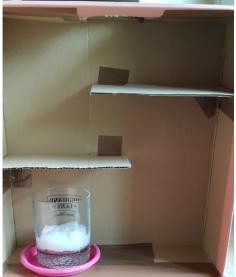 2(23/04/2020)EsbranquiçadoO feijão começou a germinar.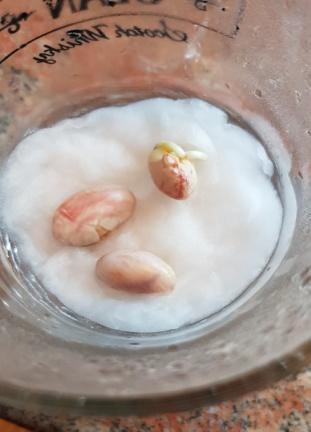 3(25/04/2020)Verde esbranquiçadoContinuou a germinação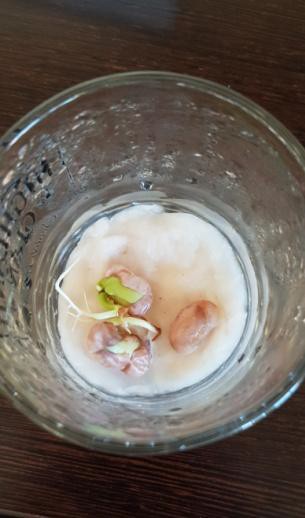 4(27/05/2020)Verde esbranquiçadoContinuou a germinação e mudei o recipiente para a caixa com olabirinto.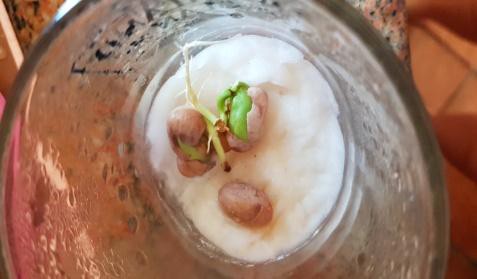 5(3/05/2020)Caule esbranquiçado e folhas verdesCresceu e atravessou a primeira parte do labirinto em direção à luz.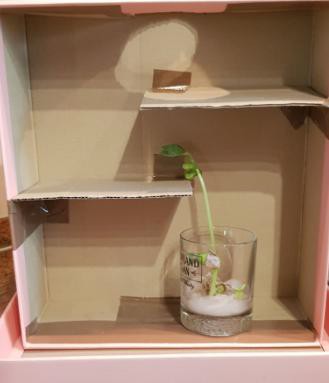 6(6/05/2020)Caule esbranquiçado e folhas verdesContinuou a crescer e a atravessar o labirinto em direção à luz.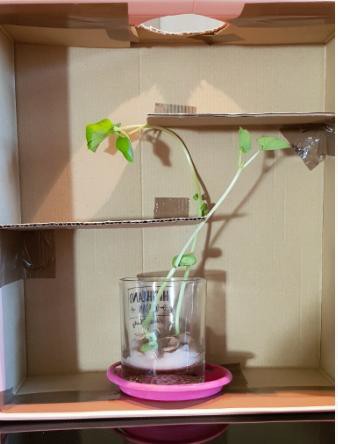 7(9/05/2020)Caule esbranquiçado e folhas verdesContinuou a crescer e atravessou a segunda parte labirinto em direção à luz.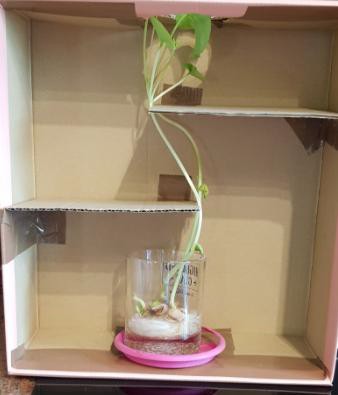 8(13/05/2020)Caule esbranquiçado e folhas verdes e viçosas.Continuou a crescer e aproximou-se da saída do labirinto.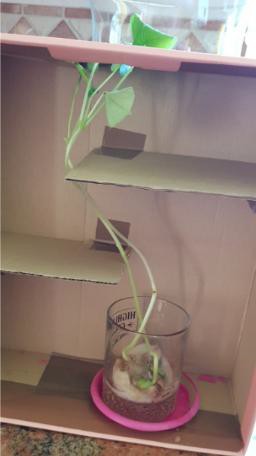 9(17/05/2020)Caule esbranquiçado e as folhas mais verdes e viçosas.Ultrapassou a saída do labirinto e aumentou o número de folhas ao atingir a luz.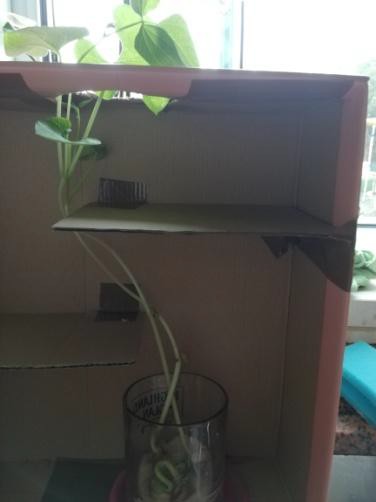 